VRAĆANJE U PROŠLOSTŠto se dogodilo prije:100 sekundi-snijeg zamalo pao na našu profesoricu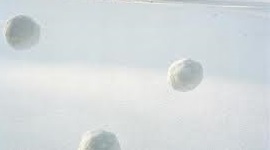 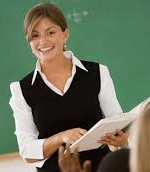 100 minuta-imali smo matematiku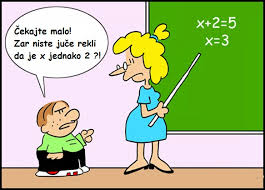 100 sati-sanjkala sam se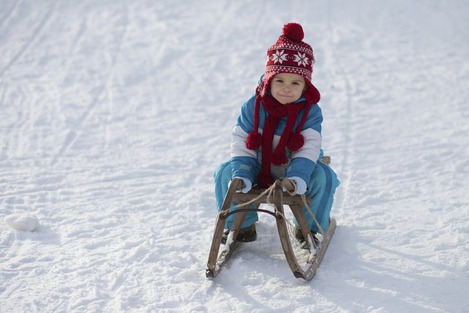 100 dana-pisala sam zadaću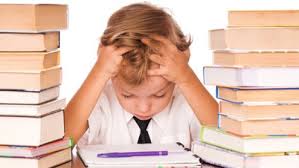 100 tjedana-slavila sam rođendan i jela tortu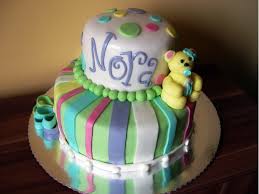 100 mjeseci-igrala sam se s prijateljicom Doroteom u vrtiću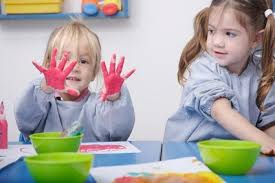 100 godina-bio je 1. Svjetski rat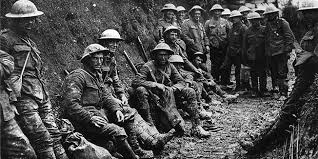                           ELEONORA  HARMICAR